WINES BY THE GLASSZardetto Organic Prosecco, Italy Vibrant and crisp15/75Gosset Champagne Brut, FranceTiny, elegant bubbles 20/96Triennes Rosé, France, 2014Light, fresh, balanced 12/48Tiefenbrunner Pinot Grigio, Italy, 2013 Understated, lively, well-rounded 13/52Les Tuilières Sancerre, France, 2014 Fresh, zesty, delicious16/64Viré Clessé Burgundy, France, 2014 Suppleness, minerality, the heart of Macon16/64Cakebread Chardonnay, Napa Valley, 2013Bold, concentrated, lively acidity22/88Martinelli ‘Bella Vigna’ Pinot Noir Russian River, 2012Un-fined, unfiltered perfection23/92Vina Bujanda, Rioja Reserva, Spain, 2009Leafy, loamy, berry jam goodness16/64Stonestreet, Cabernet, Alexander Valley, 2013Smooth, full bodied, ripe 22/88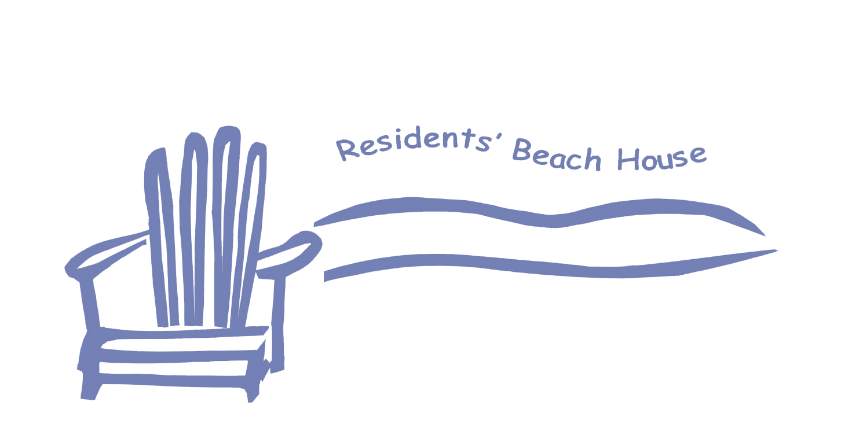 